BIODATA MAHASISWA 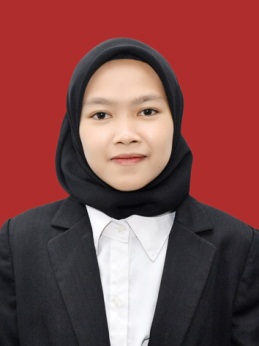 IDENTITAS DIRINama 			: Fadhillah PutriNPM			: 181434128Tempat/T. Lahir		: Damak Maliho, 26 Desember 2000Jenis Kelamin 		: PerempuanAgama			: IslamStatus			: Belum MenikahPekerjaan			: Anak Ke			: 2 Dari 3 BersaudaraAlamat	:	Jln. Besar Gunung Meriah, Desa Damak Maliho Dusun IVNo.Telp/Hp		: 082181244703Dosen Pembimbing	: Dra.Hj. Nurjannah, M.Si				  Judul Skripsi	:	Pengembangan Media Pembelajaran Aplikasi Canva Berbasis Masalah Pada Tema Ekosistem Kelas V SDPENDIDIKAN	SD	: SD Negeri 101993 Sukalue	SMP	: SMP Negeri 1 Bangun Purba 	SMA	: SMA Swasta Generus Bangsa KutalimbaruORANG TUA	Nama Ayah	: Suriyadi	Pekerjaan 	: Wiraswasta	Nama Ibu	: Rita Dewi	Pekerjaan 	: Ibu Rumah TanggaAlamat	:	Jln. Besar Gunung Meriah, Desa Damak Maliho Dusun IVMedan,  Agustus 2023Fadhillah Putri